DDI Marketing and Partnership Group Minutes11/18/2020Conference call Attendees: AgendaResearch updateKelly’s reportAnalysis – how to?Limits on sharing resultsIdea: ask to share more broadly than EB; ensure anonymity and de-identification;Idea: ask UM SRO IRB for interpretation;Consider wording change in future versions. Send thank you packet to respondents:With remote working, best way to reach? Table this idea until folks back at workTchakis BrochuresSend similar to all DDI members Generate awareness both ways.Need mailing addressesVirtual packets or alternatives?Zoom background? Thank you followup email (Jared and Steve) after digesting results.DDI product logos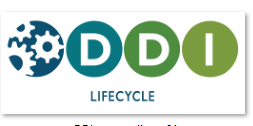 Marketing group suggests product names could be largerDifferent icons/colors could lend visual distinction, e.g.: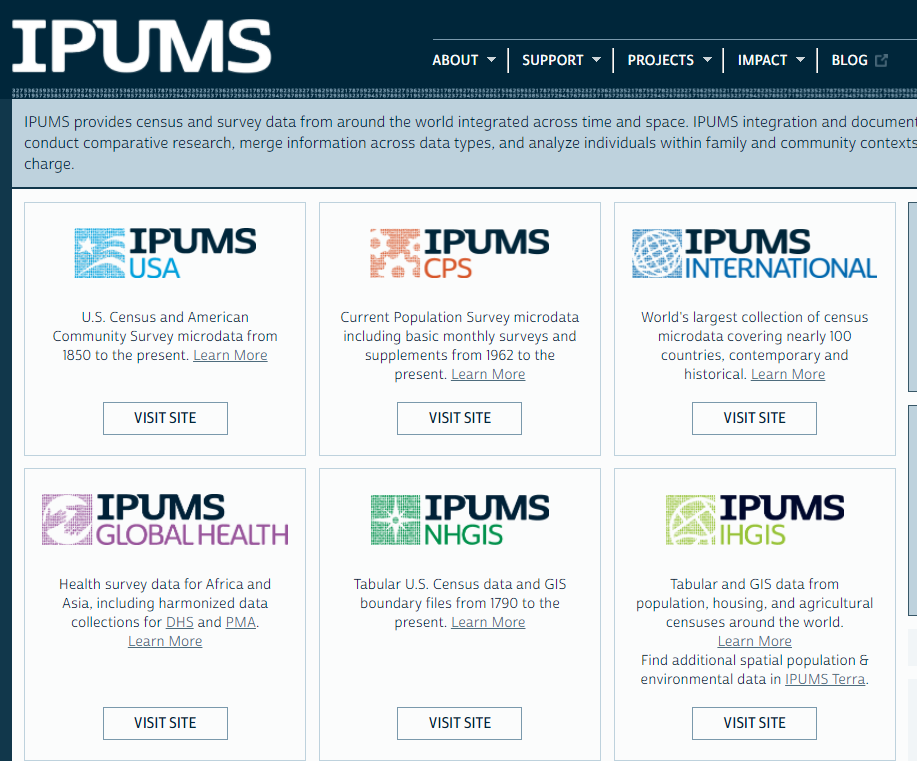 Color scheme for font/background for each.Shrink DDI text, enlarge product text.Legacy history coming up with current logo? Who was involved? Training?Website updatesResponsibility for updating content pagesE.g., Tools, need to identify and clean broken links (Michael) DDI Alliance assistant for helping working groupsICPSR staff 20%, December thru MayPromoting suite – some support for a bundled year-end announcement – Press ReleasePromoting “DDI Lifecycle (3.3)”Emphasize simplicity and toolsNeed an elevator speech. Webinars ala SDTL, even Scientific BoardRemember: upcoming 2.6 release.SDTL newest DDI product approved by membershipISO vote for Codebook and LifecycleCDI review and developmentDoes it exist? What’s in it?Content versus coverage.Future Agenda: Membership retention and recruitment – new group discussed at EB. Research updateKelly’s reportAnalysis – how to?Limits on sharing resultsSend thanks you packet to respondents:BrochuresTchakis (Slap bracelets (re-order – they are popular)DDI lanyards (can be reused for many conferences)Buttons – small ones not as effective“Ask me about DDI” Glasses chamoisFlashlightsDie-cut sticker with DDI logoHave: USB drive (caribinnear), buttons, pens, ice cubes.Send similar to all DDI members Need mailing addressesDDI product logosWebsite updatesPromoting suitePromoting “DDI Lifecycle (3.3)”Press releaseEmphasize simplicity and toolsNeed an elevator speech. Need to update Tools pageISO voteDan Smith shared the following examples of Press Releases for other metadata standards having new releases or versionshttps://www.ogc.org/pressroom/pressreleases/3147
https://www.w3.org/2019/12/pressrelease-wasm-rec.html.en
https://www.niso.org/press-releases/2017/01/niso-publishes-understanding-metadata-primer
https://iptc.org/about-iptc/media-releases/14-11-25/niso.org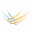 NISO Publishes "Understanding Metadata" Primer | NISO websiteThe National Information Standards Organization (NISO) continues its Primer Series with the publication of Understanding Metadata. This comprehensive overview of information about an item's creation, name, topic, features, and more updates NISO's 2004 advice on the subject and joins a series that has also covered research data management.iptc.orgIPTC Photo Metadata extended to be more precise and reliable - IPTCIPTC is the global standards body of the news media. We provide the technical foundation for the news ecosystem.